a ghost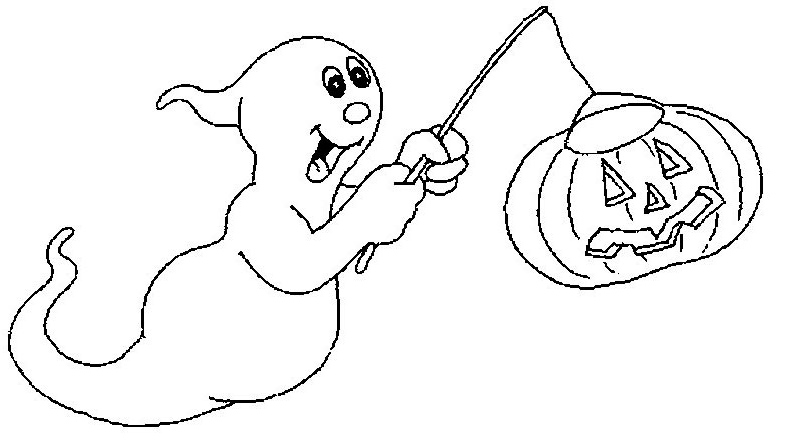 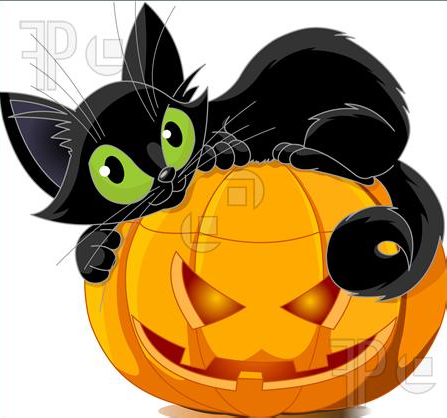 a black cat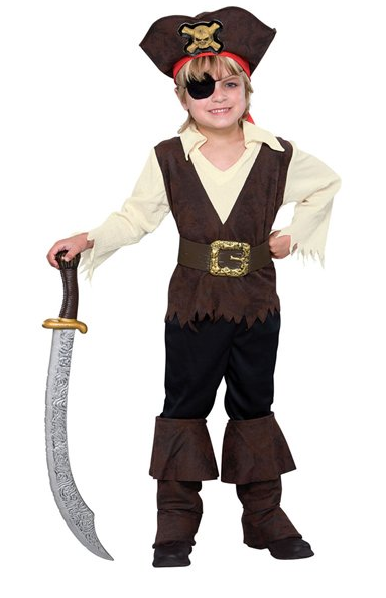 a pirate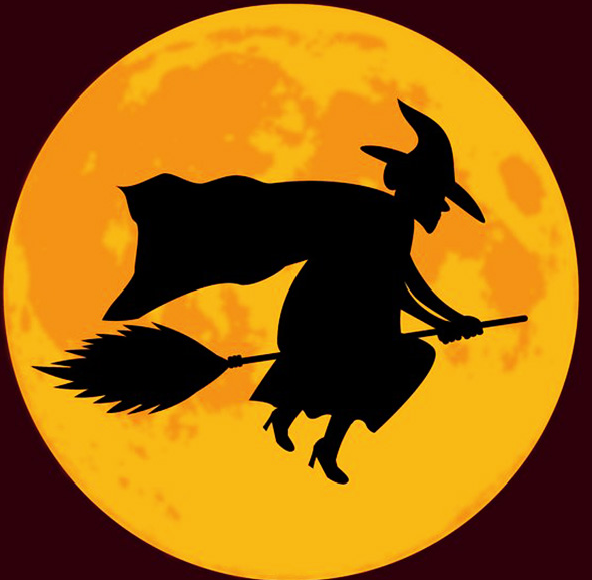 a witch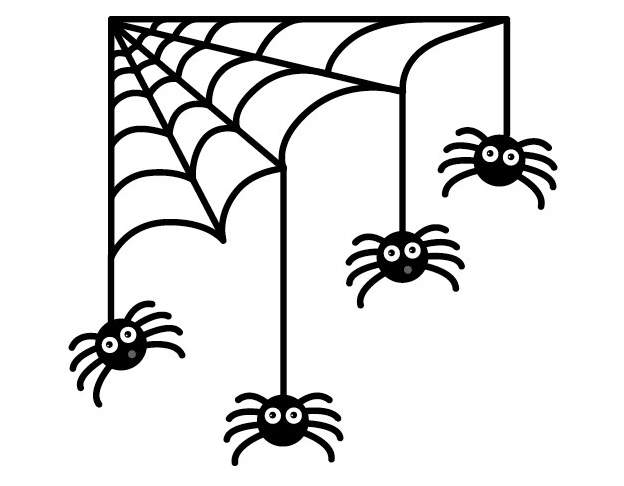 spiders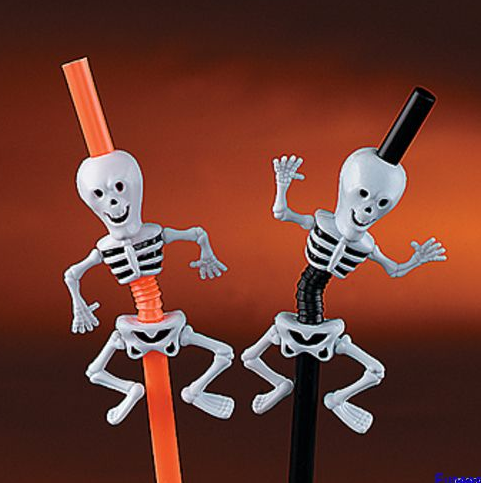 skeletons